Brf Jaktmarkens trivselregler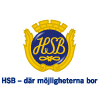 Antagna 2019-02-13Brf Jaktmarkens trivselreglerAntagna 2019-02-13Ta hänsyn till dina grannarDu är skyldig att visa hänsyn till dina grannar. Tänk på att  våra hus är lyhörda. Störningar som t.ex. höga skrik och hög musik bör generellt undvikas och får inte förekomma mellan 22-07. Ska man ha en större fest kan man informera sina grannar i förväg. Som bostadsrättshavare är du ansvarig för att alla i ditt hushåll visar hänsyn alltså även dina besökare till lägenheten. Föreningen har avtal med HSB NABO. Till HSB NABO kan man vända sig om man känner sig störd av sina grannar. Vid ett störningsärende kopplas både HSB NABO och styrelsen in och samverkar för att lösa problemet.   TvättstuganTänk på att städa efter avslutad tvättid. Torka av tvättmaskiner och golv och töm luddfiltret till torktumlaren. Respektera tvättiderna. Det är endast tillåtet att boka tid med det tvättlås som tillhör lägenheten.  Trapphus, vindar och entréerStäll inte saker och skräp i trapphus, vindar eller i andra allmänna utrymmen. Var noga med att entrédörrarna stängs. Detta för att undvika att obehöriga personer tar sig in i våra trapphus. Tänk även på att portkoden endast är till för oss som bor i föreningen.BrandriskDet är förbjudet att ställa skräp och dylikt som kan blockera eller börja brinna i allmänna utrymmen som trapphus, vindar och källare. Långtidsparkering är inte tillåtet på våra innergårdar eftersom det kan blockera för utryckningsfordon. Vi rekommenderar att införskaffa brandvarnare till sin lägenhet. Tänk också på att cykelrummen hålls fria då de också är en utrymningsväg vid brand. Hyra ut i andra handAndrahandsuthyrning är tillåtet vid giltiga skäl. En ansökan ska lämnas in till styrelsen som därefter godkänner eller avslår ansökan. Exempel kan vara för att provbo med partner eller studier på annan ort.SopsorteringSortera sopor och avfall i rätt kärl. Ställ inte skräp på golven i soprummen. Det finns en container vid garagen bredvid Anna Lesselsgatan 6 där allt utom farligt avfall får slängas. Man låser upp hänglåset till containern med sin lägenhetsnyckel OmbyggnadVid en större ombyggnad ska styrelsen meddelas. Det kan t.ex. gälla renovering av badrum. BalkongerBlomlådor och dylikt ska hängas innanför balkongräcket. Det är inte tillåtet att skaka mattor eller liknande från balkonger. Ohyra och skadeinsekterKontakta styrelsen om du får ohyra eller skadeinsekter i lägenheten.CykelrumCyklar ska förvaras i cykelställen, lägenhetsförråden eller cykelrummen. Motorfordon får inte förvaras i cykelrummen dock är elmopeder tillåtet att förvara. 